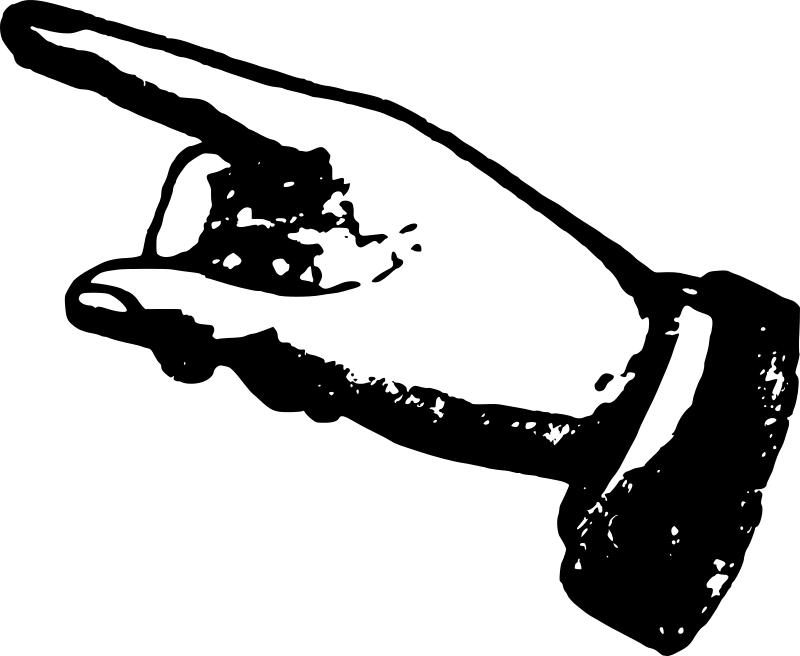 After-School Study Hour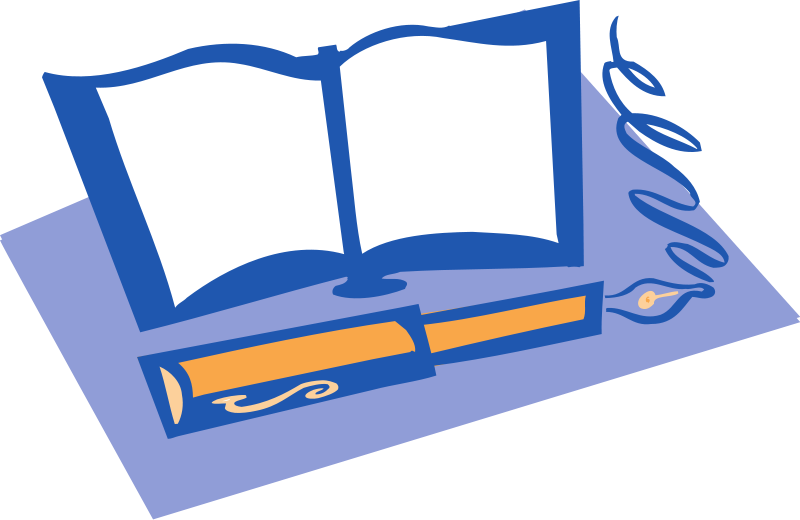 